 АДМИНИСТРАЦИЯ  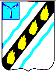 СОВЕТСКОГО   МУНИЦИПАЛЬНОГО  РАЙОНА  САРАТОВСКОЙ ОБЛАСТИ ПО С Т А Н О В Л Е Н И Е  от 19.03.2013 №279 р.п. Степное   Порядке  представления  лицом,    поступающим  на  должностьруководителя  муниципального  учреждения, руководителем муниципального учреждения сведений о своих доходах, об имуществе и обязательствах  имущественного  характера,  а  также  о  доходах,  об имуществе  и  обязательства  имущественного  характера  своих  супруга (супруги) и несовершеннолетних детей   соответствии  со  статьей  275  Трудового  кодекса  Российской Федерации,  Уставом  Советского  муниципального  района,  администрация Советского муниципального района ПОСТАНОВЛЯЕТ	:	   Утвердить  Порядок  представления  лицом,  поступающим  на должность  руководителя  муниципального  учреждения,  руководителем муниципального  учреждения  сведений  о  своих  доходах,  об  имуществе  и обязательствах имущественного характера, а также о доходах, об имуществе   обязательствах  имущественного  характера  своих  супруга  (супруги)  и несовершеннолетних детей согласно приложению.  Настоящее постановление вступает в силу со дня его опубликования (обнародования) в установленном законом порядке. И.о. главы администрации Советского  муниципального района           С.В.Пименов  2 Приложение  постановлению администрации Советскогомуниципального района от 19.03. 2013 года  № 279 Порядок представления  лицом,  поступающим  на  должность  руководителя муниципального  учреждения,  руководителем  муниципального учреждения сведений о своих доходах, об имуществе и обязательствах имущественного  характера,  а  также  о  доходах,  об  имуществе  и обязательствах  имущественного  характера  своих  супруга  (супруги)  и несовершеннолетних детей   Порядок  представления  лицом,  поступающим  на  должность руководителя муниципального учреждения, руководителем муниципального учреждения  сведений  о  своих  доходах,  об  имуществе  и  обязательствах имущественного  характера,  а  также  о  доходах,  об  имуществе  и обязательствах  имущественного  характера  своих  супруга  (супруги)  и несовершеннолетних  детей  (далее  –  Порядок)  регулирует  процедуру представления  лицом,  поступающим  на	 	должность  руководителя муниципального  учреждения,  руководителем  муниципального  учреждения сведений о своих доходах, об имуществе и обязательствах имущественного характера,  а  также  о  доходах,  об  имуществе  и  обязательствах имущественного характера своих супруга (супруги) и несовершеннолетних детей  (далее  -  сведения  о  доходах,  об  имуществе  и  обязательствах имущественного характера).  Сведения о доходах, об имуществе и обязательствах имущественного характера  в  соответствии  с  настоящим  Порядком  представляет  лицо, поступающее  на  должность  руководителя  муниципального  учреждения, руководитель муниципального учреждения.   Лицо,  поступающее  на  должность  руководителя  муниципального учреждения,  до  заключения  с  ним  трудового  договора  представляет  по формам справок (приложения № 1, 2):  сведения о своих доходах, полученных от всех источников (включая доходы  по  прежнему  месту  работы,  пенсии,  пособия,  иные  выплаты)  за календарный  год,  предшествующий  году  поступлению  на  должность руководителя  муниципального  учреждения  (на  отчетную  дату),  а  также сведения об имуществе, принадлежащем ему на праве собственности, и о своих обязательствах имущественного  характера по  состоянию на первое число  месяца,  предшествующего  месяцу  поступления  на  должность руководителя муниципального учреждения (на отчетную дату);  сведения о доходах супруги (супруга) и несовершеннолетних детей, полученных  от  всех  источников  (включая  заработную  плату,  пенсии, пособия,  иные  выплаты)  за  календарный  год,  предшествующий  году поступления на должность руководителя муниципального учреждения (на  3 отчетную дату), а также сведения об имуществе, принадлежащем им на праве собственности,  и  об  их  обязательствах  имущественного  характера  по состоянию на первое число месяца, предшествующего месяцу поступления на должность руководителя муниципального учреждения (на отчетную дату).   Руководитель  муниципального  учреждения  ежегодно  не  позднее          30 апреля года, следующего за отчетным, представляет по формам справок (приложения № 3, 4):   сведения  о  своих  доходах,  полученных  за  отчетный  период (с  1  января  по  31  декабря)  от  всех  источников  (включая  денежное вознаграждение,  пенсии,  пособия,  иные  выплаты),  а  также  сведения  об имуществе,  принадлежащем  ему  на  праве  собственности,  и  о  своих обязательствах имущественного характера по состоянию на конец отчетного периода;  сведения о доходах супруги (супруга) и несовершеннолетних детей, полученных  за  отчетный  период  (с  1  января  по  31  декабря)  от  всех источников (включая заработную плату, пенсии, пособия, иные выплаты), а также сведения об имуществе, принадлежащем им на праве собственности, и об  их  обязательствах  имущественного  характера  по  состоянию  на  конец отчетного периода.  Сведения о доходах, об имуществе и обязательствах имущественного характера представляются в кадровую службу работодателя в письменной форме.   В  случае,  если  лицо,  поступающее  на  должность  руководителя муниципального  учреждения,  руководитель  муниципального  учреждения обнаружили, что в представленных ими сведениях о доходах, об имуществе и обязательствах имущественного характера не отражены или не полностью отражены  какие-либо  сведения  либо  имеются  ошибки,  они  вправе представить  в  кадровую  службу  работодателя  в  письменной  форме уточненные  сведения  в  течение  трех  месяцев  после  окончания  срока, указанного в пунктах 3 и 4 настоящего Порядка.   В  случае  непредставления  по  объективным  причинам  лицом, поступающим  на  должность  руководителя  муниципального  учреждения, руководителем  муниципального  учреждения  сведений  о  доходах,  об имуществе и обязательствах имущественного характера супруги (супруга) и несовершеннолетних детей данный факт подлежит рассмотрению комиссией по  соблюдению  требований  к  служебному  поведению  и  урегулированию конфликта интересов, созданной работодателем.  Сведения о доходах, об имуществе и обязательствах имущественного характера, представляемые в соответствии с настоящим Порядком, относятся  информации ограниченного доступа, если федеральным законом они не отнесены  к  сведениям,  составляющим  государственную тайну  и  иную охраняемую федеральными законами тайну.  Сведения о доходах, об имуществе и обязательствах имущественного характера,  представленные  в  соответствии  с  настоящим  Порядком, приобщаются к личному делу руководителя муниципального учреждения.  4   В  случае  непоступления  лица  на  должность  руководителя муниципального  учреждения  сведения  о  доходах,  об  имуществе  и обязательствах имущественного характера, представленные в соответствии с настоящим  Порядком,  в  дальнейшем  не  могут  быть  использованы  и подлежат уничтожению. Верно: Управляющая делами администрации  Советского муниципального района                                                    С.В.Байрак  5 Приложение № 1   Порядку	 представления  лицом,  поступающим  на должность  руководителя  муниципального  учреждения, руководителем  муниципального  учреждения  сведений  о своих  доходах,  об  имуществе  и  обязательствах имущественного  характера,  а  также  о  доходах,  об имуществе  и  обязательствах  имущественного  характера своих супруга (супруги) и несовершеннолетних детей.	  ______________________________________________________________________(указывается наименование кадровой службы работодателя)  П Р А В К А	  доходах, об имуществе и обязательствах имущественногохарактера лица, поступающего на должность	 руководителя муниципального учреждения Я, , (фамилия, имя, отчество, дата рождения) , основное место работы или службы, занимаемая должность; в случае отсутствия основного места работы или службы - род занятий) проживающий по адресу:___________________________________________________	 (адрес места жительства) , сообщаю сведения1   о своих доходах, об имуществе, принадлежащем мне на праве собственности,  о  вкладах  в  банках,  ценных  бумагах,  об  обязательствах имущественного характера: 	Сведения,  за  исключением  сведений  о  доходах,  указываются  по  состоянию  на  1-е  число  месяца,  предшествующего месяцу поступления на должность руководителя муниципального учреждения (на отчетную дату).  6 Раздел 1. Сведения о доходах1 № Вид дохода Величина дохода2 п/п (руб.)  	Итого доход за отчетный период 1 Указываются  доходы  (включая  доходы  по  прежнему  месту  работы,  пенсии,  пособия,  иные  выплаты)  за календарный год, предшествующий году поступления на должность руководителя муниципального учреждения (на отчетную дату). 2 Доход, полученный в иностранной валюте, указывается в рублях по курсу Банка России на дату получения дохода.  7 Раздел 2. Сведения об имуществе	 2.1. Недвижимое имущество № Вид и наименование Вид соб- Место нахождения Площадь п/п имущества ственности1  (адрес) Земельные участки2 : (кв. м) 1 Указывается вид собственности (индивидуальная, общая); для совместной собственности указываются иные лица (ФИО или наименование), в собственности которых находится имущество; для долевой собственности указывается доля лица, поступающего на должность руководителя муниципального учреждения, который представляет сведения. 	Указывается вид земельного участка (пая, доли): под индивидуальное жилищное строительство, дачный, садовый, приусадебный, огородный и другие.  8 2.2. Транспортные средства № Вид и марка Вид Место п/п транспортного средства Автомобили легковые: собственности1  регистрации 1. 2. 3. 4. 5. 6 7. 8. 1) 2) Автомобили грузовые: 1) 2) Автоприцепы: 1) 2) Мототранспортные средства: 1) 2) Сельскохозяйственная техника: 1) 2) Водный транспорт: 1) 2) Воздушный транспорт: 1) 2) Иные транспортные средства: 1) 2) 1 Указывается вид собственности (индивидуальная, общая); для совместной собственности указываются иные лица (ФИО или наименование), в собственности которых находится имущество; для долевой собственности указывается доля лица, поступающего на должность руководителя муниципального учреждения, который представляет сведения	.  9 Раздел 3. Сведения о денежных средствах,  находящихся на счетах в банках и иных кредитных организациях	 № Наименование и адрес банка Вид и Дата Номер счета Остаток п/п или иной кредитной организации валюта счета1  открытия счета на счете2 (руб.) 1. 2. 3. 4. 5. 6. 7. указывается в рублях по курсу Банка России на отчетную дату.  10 Раздел 4. Сведения о ценных бумагах	 4.1. Акции и иное участие в коммерческих организациях № Наименование и Место Уставный Доля Основание п/п организационно- правовая форма организации1  нахождения организации (адрес) капитал2 (руб.) участия3  участия4  1. 2. 3. 4. 5. 1 Указываются  полное  или  сокращенное  официальное  наименование  организации  и  ее  организационно-правовая форма  (акционерное  общество,  общество  с  ограниченной  ответственностью,  товарищество,  производственный кооператив и другие). 2 Уставный  капитал  указывается  согласно  учредительным  документам  организации  по  состоянию  на  отчетную  дату. Для уставных капиталов, выраженных в иностранной валюте, уставный капитал указывается в рублях по курсу Банка России на отчетную дату. 3 Доля  участия  выражается  в  процентах  от  уставного  капитала.  Для  акционерных  обществ  указываются  также  номинальная стоимость и количество акций. 	Указываются  основание  приобретения  доли  участия  (учредительный  договор,  приватизация,  покупка,  мена, дарение, наследование и другие), а также реквизиты (дата, номер) соответствующего договора или акта	.  11 4.2. Иные ценные бумаги № Вид ценной Лицо, Номинальная Общее Общая 1. 2. 3. 4. 5. 6. Итого по разделу 4 «Сведения о ценных бумагах» суммарная декларированная стоимость ценных бумаг, включая доли участия в коммерческих организациях (руб.), . 1 Указываются  все  ценные  бумаги  по  видам  (облигации,  векселя  и  другие),  за  исключением  акций,  указанных  в подразделе «Акции и иное участие в коммерческих организациях». 2 Указывается  общая  стоимость  ценных  бумаг  данного  вида  исходя  из  стоимости  их  приобретения  (а  если  ее  нельзя определить - исходя из рыночной стоимости или номинальной стоимости). Для обязательств,  выраженных в иностранной валюте, стоимость указывается в рублях по курсу Банка России на отчетную дату	.  12 Раздел 5. Сведения об обязательствах имущественного характера 5.1. Объекты недвижимого имущества, находящиеся в пользовании1	 № Вид Вид и сроки Основание Место Площадь п/п имущества2  пользования3  пользования4  нахождения (адрес) (кв. м) 1. 2. 3. (дата, номер) соответствующего договора или акта.	  13 5.2. Прочие обязательства1 № Содержание Кредитор Основание Сумма Условия (должник)3  возникновения4  (руб.) обязательства6  1. 2. 3. Достоверность и полноту настоящих сведений подтверждаю. 	» 20 г. (подпись лица, поступающего на должность руководителя муниципального учреждения) (ФИО и подпись лица, принявшего справку) 1 Указываются  имеющиеся  на  отчетную  дату  срочные  обязательства  финансового  характера  на  сумму,  превышающую 100-кратный размер минимальной оплаты труда, установленный на отчетную дату. юридического лица), адрес. 4 Указываются  основание  возникновения  обязательства  (договор,  передача  денег  или  имущества  и  другие),  а также  реквизиты (дата, номер) соответствующего договора или акта. 5 Указывается сумма основного обязательства (без суммы процентов). Для обязательств, выраженных в иностранной валюте, сумма указывается в рублях по курсу Банка России на отчетную дату. 	Указываются  годовая  процентная  ставка  обязательства,  заложенное  в  обеспечение  обязательства  имущество, выданные в  обеспечение обязательства гарантии и поручительства.  14 Приложение № 2 Порядку 	представления  лицом,  поступающим  на  должность руководителя  муниципального  учреждения,  руководителем муниципального  учреждения  сведений  о  своих  доходах,  об имуществе и обязательствах имущественного характера, а также   доходах,  об  имуществе  и  обязательствах  имущественного характера своих супруга (супруги) и несовершеннолетних детей. В (указывается наименование кадровой службы работодателя)  П Р А В К А	  доходах, об имуществе и обязательствах имущественного характера супруги (супруга) и несовершеннолетних  детей лица поступающего на должность руководителя муниципального учреждения1 Я, , (фамилия, имя, отчество, дата рождения) , (основное место работы или службы, занимаемая должность; в случае отсутствия основного места работы или службы — род занятий) проживающий по адресу: (адрес места жительства) , сообщаю сведения2   о доходах моей (моего) (супруги (супруга), несовершеннолетней дочери, несовершеннолетнего сына) , (фамилия, имя, отчество, дата рождения) , (основное место работы или службы, занимаемая должность; в случае отсутствия основного места работы или службы — род занятий) об имуществе, принадлежащем ей (ему) на праве собственности, о вкладах в банках, ценных бумагах, об обязательствах имущественного характера: 1 Сведения  представляются  отдельно  на  супругу  (супруга)  и  на  каждого  из  несовершеннолетних  детей  лица,  поступающего на должность руководителя муниципального учреждения, который представляет сведения. 2 Сведения,  за  исключением  сведений  о  доходах,  указываются  по  состоянию  на  1-е  число  месяца,  предшествующего  месяцу  поступления  на  должность  руководителя  муниципального  учреждения  (на  отчетную дату).  15 Раздел 1. Сведения о доходах1 № Вид дохода Величина дохода2 п/п (руб.)  	Итого доход за отчетный период 1 Указываются  доходы  (включая  заработную  плату,  пенсии,  пособия,  иные  выплаты)  за  календарный  год, предшествующий году поступления на должность руководителя муниципального учреждения. 2 Доход, полученный в иностранной валюте, указывается в рублях по курсу Банка России на дату получения дохода	.  16 Раздел 2. Сведения об имуществе 2.1. Недвижимое имущество № Вид и наименование Вид  Место нахождения Площадь 1 Указывается вид собственности (индивидуальная, общая); для совместной собственности указываются иные лица (ФИО  или  наименование),  в  собственности  которых  находится  имущество;  для  долевой  собственности  указывается  доля  члена  семьи  лица,  поступающего  на  должность  руководителя  муниципального  учреждения, который представляет сведения. 	Указывается вид земельного участка (пая, доли): под индивидуальное жилищное строительство, дачный, садовый, приусадебный, огородный и другие.  17 2.2. Транспортные средства № Вид и марка Вид Место п/п транспортного средства Автомобили легковые: собственности1  регистрации 1 Указывается вид собственности (индивидуальная, общая); для совместной собственности указываются иные лица (ФИО  или  наименование),  в  собственности  которых  находится  имущество;  для  долевой  собственности  указывается  доля  члена  семьи  лица,  поступающего  на  должность  руководителя  муниципального  учреждения, который представляет сведения.  18 Раздел 3. Сведения о денежных средствах, находящихся  на счетах в банках и иных кредитных организациях	 № Наименование и адрес банка Вид и Дата Номер счета Остаток п/п или иной кредитной организации валюта счета1  открытия счета на счете2 (руб.) 1. 2. 3. 4. 5.  рублях по курсу Банка России на отчетную дату. 19 Раздел 4. Сведения о ценных бумагах	 4.1. Акции и иное участие в коммерческих организациях № Наименование и Место Уставный Доля Основание п/п организационно- правовая форма организации1  нахождения организации (адрес) капитал2 (руб.) участия3  участия4  1. 2 3. 4. 5. 1 Указываются  полное  или  сокращенное  официальное  наименование  организации  и  ее  организационно-правовая форма  (акционерное  общество,  общество  с  ограниченной  ответственностью,  товарищество,  производственный кооператив и другие). 2 Уставный  капитал  указывается  согласно  учредительным  документам  организации  по  состоянию  на  отчетную  дату. Для уставных капиталов, выраженных в иностранной валюте, уставный капитал указывается в рублях по курсу Банка России на отчетную дату. 3 Доля участия  выражается  в  процентах  от  уставного  капитала. Для акционерных обществ указываются также  номинальная  стоимость и количество акций. 	Указываются  основание  приобретения  доли  участия  (учредительный  договор,  приватизация,  покупка,  мена, дарение, наследование и другие), а также реквизиты (дата, номер) соответствующего договора или акта.	  20 4.2. Иные ценные бумаги № Вид ценной Лицо, Номинальная Общее Общая 1. 2. 3. 4. 5. 6. Итого по разделу 4 «Сведения о ценных бумагах» суммарная декларированная стоимость ценных бумаг, включая доли участия в коммерческих организациях (руб.), . 1 Указываются все ценные бумаги по видам (облигации, векселя и другие), за исключением акций, указанных в подразделе «Акции и иное участие в коммерческих организациях». Указывается  общая  стоимость  ценных  бумаг  данного  вида  исходя  из  стоимости  их  приобретения  (а  если  ее  нельзя определить - исходя из рыночной стоимости или номинальной стоимости). Для обязательств,  выраженных  иностранной валюте, стоимость указывается в рублях по курсу Банка России на отчетную дату.	  21 Раздел 5. Сведения об обязательствах имущественного характера 5.1. Объекты недвижимого имущества, находящиеся в пользовании1	 № Вид Вид и сроки Основание Место Площадь п/п имущества2  пользования3  пользования4  нахождения (адрес) (кв. м) 1. 2. 3. (дата,  номер) соответствующего договора или акта.	  22 5.2. Прочие обязательства1 № Содержание Кредитор Основание Сумма  Условия (должник)3  возникновения4  (руб.) обязательства6  1. 2. 3. Достоверность и полноту настоящих сведений подтверждаю. 	» 20 г. (подпись лица, поступающего на должность руководителя муниципального учреждения, который представляет сведения) (ФИО и подпись лица, принявшего справку) 1 Указываются  имеющиеся  на  отчетную  дату  срочные  обязательства  финансового  характера  на  сумму, превышающую 100-кратный размер минимальной оплаты труда, установленный на отчетную дату. юридического лица), адрес. 4 Указываются  основание  возникновения  обязательства  (договор,  передача  денег  или  имущества  и  другие),  а также реквизиты (дата, номер) соответствующего договора или акта. 5 Указывается сумма основного обязательства (без суммы процентов). Для обязательств, выраженных в иностранной валюте, сумма указывается в рублях по курсу Банка России на отчетную дату. 	Указываются  годовая  процентная  ставка  обязательства,  заложенное  в  обеспечение  обязательства  имущество, выданные в обеспечение обязательства гарантии и поручительства.  23 Приложение № 3 Порядку 	представления  лицом,  поступающим  на  должность руководителя  муниципального  учреждения,  руководителем муниципального  учреждения  сведений  о  своих  доходах,  об имуществе и обязательствах имущественного характера, а также   доходах,  об  имуществе  и  обязательствах  имущественного характера своих супруга (супруги) и несовершеннолетних детей. В (указывается наименование кадровой службы работодателя)  П Р А В К А	  доходах, об имуществе и обязательствах имущественногохарактера руководителя муниципального учреждения	 Я, , (фамилия, имя, отчество, дата рождения) , (замещаемая должность) проживающий по адресу: (адрес места жительства) , сообщаю сведения о своих доходах за отчетный период с 1 января 20    г. по 31 декабря 20     г. об имуществе, принадлежащем мне на праве собственности, о вкладах в банках, ценных бумагах, об  обязательствах  имущественного  характера  по  состоянию  на  конец  отчетного  периода  (на отчетную дату):  24 Раздел 1. Сведения о доходах1 № Вид дохода Величина дохода2 п/п (руб.)  	Итого доход за отчетный период  25 Раздел 2. Сведения об имуществе	 2.1. Недвижимое имущество № Вид и наименование Вид  Место нахождения Площадь 1 Указывается вид собственности (индивидуальная, общая); для совместной собственности указываются иные лица (ФИО или наименование), в  собственности которых находится имущество; для долевой собственности указывается доля руководителя муниципального учреждения, который представляет сведения. 	Указывается вид земельного участка (пая, доли): под индивидуальное жилищное строительство, дачный, садовый, приусадебный, огородный и другие	.  26 2.2. Транспортные средства № Вид и марка Вид Место п/п транспортного средства Автомобили легковые: собственности1  регистрации 1 Указывается вид собственности (индивидуальная, общая); для совместной собственности указываются иные лица (ФИО или наименование), в  собственности которых находится имущество; для долевой собственности указывается доля руководителя муниципального учреждения, который представляет сведения	.  27 Раздел 3. Сведения о денежных средствах, находящихся  на счетах в банках и иных кредитных организациях	 № Наименование и адрес банка Вид и Дата Номер счета Остаток п/п или иной кредитной организации валюта счета1  открытия счета на счете2 (руб.) 1. 2. 3. указывается в рублях по курсу Банка России на отчетную дату	.  28 Раздел 4. Сведения о ценных бумагах	 4.1. Акции и иное участие в коммерческих организациях № Наименование и Место Уставный Доля Основание п/п организационно- правовая форма организации1  нахождения организации (адрес) капитал2 (руб.) участия3  участия4  1. 2. 3. 4. 5. 1 Указываются  полное  или  сокращенное  официальное  наименование  организации  и  ее  организационно-правовая форма  (акционерное  общество,  общество  с  ограниченной  ответственностью,  товарищество,  производственный кооператив и другие). 2 Уставный  капитал  указывается  согласно  учредительным  документам  организации  по  состоянию  на  отчетную  дату. Для уставных капиталов, выраженных в иностранной валюте, уставный капитал указывается в рублях по курсу Банка России на отчетную дату. 3 Доля участия выражается в процентах от уставного капитала.  Для акционерных  обществ  указываются также номинальная  стоимость  и количество акций. 	Указываются  основание  приобретения  доли  участия  (учредительный  договор,  приватизация,  покупка,  мена, дарение, наследование и другие), а также реквизиты (дата, номер) соответствующего договора или акта	.  29 4.2. Иные ценные бумаги № Вид ценной Лицо, Номинальная Общее Общая 1. 2. 3. 4. 5. 6. Итого по разделу 4 «Сведения о ценных бумагах» суммарная декларированная стоимость ценных бумаг, включая доли участия в коммерческих организациях (руб.), . 1 Указываются все ценные бумаги по видам (облигации, векселя и другие), за исключением акций, указанных в подразделе «Акции и иное участие в коммерческих организациях». 2 Указывается  общая  стоимость  ценных  бумаг  данного  вида  исходя  из  стоимости  их  приобретения  (а  если  ее  нельзя определить - исходя из рыночной стоимости или номинальной стоимости). Для обязательств,  выраженных  иностранной валюте, стоимость указывается в рублях по курсу Банка России на отчетную дату	.  30 Раздел 5. Сведения об обязательствах имущественного характера 5.1. Объекты недвижимого имущества, находящиеся в пользовании1	 № Вид Вид и сроки Основание Место Площадь п/п имущества2  пользования3  пользования4  нахождения (адрес) (кв. м) 1. 2. 3. (дата, номер) соответствующего договора или акта	.  31 5.2. Прочие обязательства1 № Содержание Кредитор Основание Сумма Условия (должник)3  возникновения4  (руб.) обязательства6  1. 2. 3. Достоверность и полноту настоящих сведений подтверждаю. 	» 20 г. (подпись руководителя муниципального учреждения) (ФИО и подпись лица, принявшего справку) 1 Указываются  имеющиеся  на  отчетную  дату  срочные  обязательства  финансового  характера  на  сумму,  превышающую 100-кратный  размер минимальной оплаты труда, установленный на отчетную дату. юридического лица), адрес. 4 Указываются  основание  возникновения  обязательства  (договор,  передача  денег  или  имущества  и  другие),  а  также  реквизиты (дата, номер) соответствующего договора или акта. 5 Указывается сумма основного обязательства (без суммы процентов). Для обязательств, выраженных в иностранной валюте, сумма указывается в рублях по курсу Банка России на отчетную дату. 	Указываются  годовая  процентная  ставка  обязательства,  заложенное  в  обеспечение  обязательства  имущество, выданные в обеспечение обязательства гарантии и поручительства.  32 Приложение № 4 Порядку 	представления  лицом,  поступающим  на  должность руководителя  муниципального  учреждения,  руководителем муниципального  учреждения  сведений  о  своих  доходах,  об имуществе и обязательствах имущественного характера, а также   доходах,  об  имуществе  и  обязательствах  имущественного характера своих супруга (супруги) и несовершеннолетних детей. В (указывается наименование кадровой службы работодателя)  П Р А В К А	  доходах, об имуществе и обязательствах имущественногохарактера супруги (супруга) и несовершеннолетних детей	 руководителя муниципального учреждения Я, , (фамилия, имя, отчество, дата рождения) , (замещаемая должность) проживающий по адресу: (адрес места жительства) , сообщаю сведения о доходах за отчетный период с 1 января 20    г. по 31 декабря 20    г. моей (моего) (супруги (супруга), несовершеннолетней дочери, несовершеннолетнего сына) , (фамилия, имя, отчество, дата рождения) , (основное место работы или службы, занимаемая должность; в случае отсутствия основного места работы или службы — род занятий) об имуществе, принадлежащем ей (ему) на праве собственности, о вкладах в банках, ценных бумагах, об обязательствах имущественного характера по состоянию на конец отчетного периода (на отчетную дату): 	Сведения представляются отдельно на супругу (супруга) и на каждого из несовершеннолетних детей руководителя муниципального учреждения, который представляет сведения.  33 Раздел 1. Сведения о доходах1 № Вид дохода Величина дохода2 п/п (руб.)  	Итого доход за отчетный период Указываются доходы (включая заработную плату, пенсии, пособия, иные выплаты) за отчетный период. Доход, полученный в иностранной валюте, указывается в рублях по курсу Банка России на дату получения дохода.  34 Раздел 2. Сведения об имуществе	 2.1. Недвижимое имущество № Вид и наименование Вид  Место нахождения Площадь 1 Указывается вид собственности (индивидуальная, общая); для совместной собственности указываются иные лица (ФИО или наименование), в собственности которых находится имущество; для долевой собственности указывается  доля члена семьи руководителя муниципального учреждения, который представляет сведения. 	Указывается вид земельного участка (пая, доли): под индивидуальное жилищное строительство, дачный, садовый, приусадебный, огородный и другие	.  35 2.2. Транспортные средства № Вид и марка Вид Место п/п транспортного средства Автомобили легковые: собственности1  регистрации 1 Указывается вид собственности (индивидуальная, общая); для совместной собственности указываются иные лица (ФИО или наименование), в собственности которых находится имущество; для долевой собственности указывается доля члена семьи руководителя муниципального учреждения, который представляет сведения	.  36 Раздел 3. Сведения о денежных средствах, находящихся  на счетах в банках и иных кредитных организациях	 № Наименование и адрес банка Вид и Дата Номер счета Остаток п/п или иной кредитной организации валюта счета1  открытия счета на счете2 (руб.) 1. 2. 3. указывается в рублях по курсу Банка России на отчетную дату	.  37 Раздел 4. Сведения о ценных бумагах	 4.1. Акции и иное участие в коммерческих организациях № Наименование и Место Уставный Доля Основание п/п организационно- правовая форма организации1  нахождения организации (адрес) капитал2 (руб.) участия3  участия4  1. 2. 3. 4. 5. 1 Указываются  полное  или  сокращенное  официальное  наименование  организации  и  ее  организационно-правовая форма  (акционерное  общество,  общество  с  ограниченной  ответственностью,  товарищество,  производственный кооператив и другие). 2 Уставный  капитал  указывается  согласно  учредительным  документам  организации  по  состоянию  на  отчетную  дату. Для уставных капиталов, выраженных в иностранной валюте, уставный капитал указывается в рублях по курсу Банка России на отчетную дату. 3 Доля  участия  выражается  в  процентах  от  уставного  капитала.  Для  акционерных  обществ  указываются  также номинальная стоимость и количество акций. 	Указываются  основание  приобретения  доли  участия  (учредительный  договор,  приватизация,  покупка,  мена, дарение, наследование и другие), а также реквизиты (дата, номер) соответствующего договора или акта.  38 4.2. Иные ценные бумаги № Вид ценной Лицо, Номинальная Общее Общая 1. 2. 3. 4. 5. 6. Итого по разделу 4 «Сведения о ценных бумагах» суммарная декларированная стоимость ценных бумаг, включая доли участия в коммерческих организациях (руб.), . 1 Указываются все ценные бумаги по видам (облигации, векселя и другие), за исключением акций, указанных в подразделе «Акции и иное участие в коммерческих организациях». 2 Указывается  общая  стоимость  ценных  бумаг  данного  вида  исходя  из  стоимости  их  приобретения  (а  если  ее нельзя определить - исходя из рыночной стоимости или номинальной стоимости). Для обязательств,  выраженных  иностранной валюте, стоимость указывается в рублях по курсу Банка России на отчетную дату. 39 Раздел 5. Сведения об обязательствах имущественного характера 5.1. Объекты недвижимого имущества, находящиеся в пользовании1	 № Вид Вид и сроки Основание Место Площадь п/п имущества2  пользования3  пользования4  нахождения (адрес) (кв. м) 1. 2. 3. (дата,  номер) соответствующего договора или акта.  40 5.2. Прочие обязательства1 № Содержание Кредитор Основание Сумма  Условия (должник)3  возникновения4  (руб.) обязательства6  1. 2. 3. Достоверность и полноту настоящих сведений подтверждаю. 	» 20 г. (подпись руководителя муниципального учреждения) (Ф.И,О, и подпись лица, принявшего справку)	 1 Указываются имеющиеся на отчетную дату  срочные обязательства финансового характера на сумму, превышающую 100-кратный размер минимальной оплаты труда, установленный на отчетную дату. юридического лица), адрес. 4 Указываются основание возникновения обязательства (договор, передача денег или имущества  и  другие), а  также  реквизиты (дата, номер) соответствующего договора или акта. 5 Указывается сумма основного обязательства (без суммы процентов). Для обязательств, выраженных в иностранной валюте, сумма указывается в рублях по курсу Банка России на отчетную дату. Указываются годовая процентная ставка обязательства, заложенное в обеспечение обязательства имущество, выданные в обеспечение обязательства гарантии и поручительства. 1. Доход по основному месту работы 2. Доход от педагогической деятельности 3. Доход от научной деятельности 4. Доход от иной творческой деятельности 5. Доход от вкладов в банках и иных кредитных организациях 6. Доход от ценных бумаг и долей участия в коммерческих организациях 7. Иные доходы (указать вид дохода): 1) 2) 3) 1. 1) 2) 3) 2. Жилые дома: 1) 2) 3) 3. 4. Квартиры: 1) 2) 3) 5. 6. Дачи: 1) 2) 3) Гаражи: 1) 2) 3) Иное недвижимое имущество: 1) 2) 3) 1 Указываются вид счета (депозитный, текущий, расчетный, ссудный и другие) и валюта счета. 2 Остаток  на  счете  указывается  по  состоянию  на  отчетную  дату.  Для  счетов  в  иностранной  валюте  остаток п/п                  бумаги1  выпустившее ценную бумагу величина  обязательства количество стоимость2 (руб.) 1 Указываются по состоянию на отчетную дату. 2 Указывается вид недвижимого имущества (земельный участок, жилой дом, дача и другие). 3 Указываются вид пользования (аренда, безвозмездное пользование и другие) и сроки пользования. 4 Указываются  основание  пользования  (договор,  фактическое  предоставление  и  другие),  а  также  реквизиты  п/п     обязательства2  Обязательства5 2 Указывается существо обязательства (заем, кредит и другие). 3 Указывается вторая сторона обязательства: кредитор или должник, его фамилия, имя и отчество (наименование 1. Доход по основному месту работы 2. Доход от педагогической деятельности 3. Доход от научной деятельности 4. Доход от иной творческой деятельности 5. Доход от вкладов в банках и иных кредитных организациях 6. Доход от ценных бумаг и долей участия в коммерческих организациях 7. Иные доходы (указать вид дохода): 1) 2) 3) п/п                        имущества п/п                        имущества п/п                        имущества п/п                        имущества собственности1                  (адрес) (кв. м) Земельные участки2 : Земельные участки2 : Земельные участки2 : Земельные участки2 : 1. 1. 1) 2) 3) 2. 2. Жилые дома: 1) 2) 3) 3. 3. 4. 4. Квартиры: 1) 2) 3) 5. 5. 6. 6. Дачи: 1) 2) 3) Гаражи: 1) 2) 3) Иное недвижимое имущество: 1) 2) 3) 1. 1) 2) 2. Автомобили грузовые: 1) 2) 3. 4. Автоприцепы: 1) 2) 5. 6. Мототранспортные средства: 1) 2) 7. 8. Сельскохозяйственная техника: 1) 2) Водный транспорт: 1) 2) Воздушный транспорт: 1) 2) Иные транспортные средства: 1) 2) 1 Указываются вид счета (депозитный, текущий, расчетный, ссудный и другие) и валюта счета. 2 Остаток на счете указывается по состоянию на отчетную дату. Для счетов в иностранной валюте остаток указывается п/п            бумаги1  выпустившее ценную бумагу величина  обязательства (руб.) количество стоимость2 (руб.) 1 Указываются по состоянию на отчетную дату. 2 Указывается вид недвижимого имущества (земельный участок, жилой дом, дача и другие). 3 Указываются вид пользования (аренда, безвозмездное пользование и другие) и сроки пользования. 4 Указываются  основание  пользования  (договор,  фактическое  предоставление  и  другие),  а  также  реквизиты п/п     обязательства2  обязательства5 2 Указывается существо обязательства (заем, кредит и другие). 3 Указывается вторая сторона обязательства: кредитор или должник, его фамилия, имя и отчество (наименование 1. Доход по основному месту работы 2. Доход от педагогической деятельности 3. Доход от научной деятельности 4. Доход от иной творческой деятельности 5. Доход от вкладов в банках и иных кредитных организациях 6. Доход от ценных бумаг и долей участия в коммерческих организациях 7. Иные доходы (указать вид дохода): 1) 2) 3) 1 Указываются доходы (включая денежное вознаграждение, пенсии, пособия, иные выплаты) за отчетный период. 2 Доход, полученный в иностранной валюте, указывается в рублях по курсу Банка России на дату получения дохода. п/п                        имущества п/п                        имущества п/п                        имущества п/п                        имущества собственности1                   (адрес) (кв. м) Земельные участки2 : Земельные участки2 : Земельные участки2 : Земельные участки2 : 1. 1. 1) 2) 3) 2. 2. Жилые дома: 1) 2) 3) 3. 3. 4. 4. Квартиры: 1) 2) 3) 5. 5. 6. 6. Дачи: 1) 2) 3) Гаражи: 1) 2) 3) Иное недвижимое имущество: 1) 2) 3) 1. 1) 2) 2. Автомобили грузовые: 1) 2) 3. 4. Автоприцепы: 1) 2) 5. 6. Мототранспортные средства: 1) 2) 7. 8. Сельскохозяйственная техника: 1) 2) Водный транспорт: 1) 2) Воздушный транспорт: 1) 2) Иные транспортные средства: 1) 2) 1 Указываются вид счета (депозитный, текущий, расчетный, ссудный и другие) и валюта счета. 2 Остаток  на  счете  указывается  по  состоянию  на  отчетную  дату.  Для  счетов  в  иностранной  валюте  остаток п/п            бумаги1  выпустившее ценную бумагу величина  обязательства (руб.) количество стоимость2 (руб.) 1 Указываются по состоянию на отчетную дату. 2 Указывается вид недвижимого имущества (земельный участок, жилой дом, дача и другие). 3 Указываются вид пользования (аренда, безвозмездное пользование и другие) и сроки пользования. 4 Указываются  основание  пользования  (договор,  фактическое  предоставление  и  другие),  а  также  реквизиты  п/п       обязательства2  обязательства5 2 Указывается существо обязательства (заем, кредит и другие). 3 Указывается вторая сторона обязательства: кредитор или должник, его фамилия, имя и отчество (наименование 1. Доход по основному месту работы 2. Доход от педагогической деятельности 3. Доход от научной деятельности 4. Доход от иной творческой деятельности 5. Доход от вкладов в банках и иных кредитных организациях 6. Доход от ценных бумаг и долей участия в коммерческих организациях 7. Иные доходы (указать вид дохода): 1) 2) 3) п/п                        имущества п/п                        имущества п/п                        имущества п/п                        имущества собственности1                  (адрес) (кв. м) Земельные участки2 : Земельные участки2 : Земельные участки2 : Земельные участки2 : 1. 1. 1) 2) 3) 2. 2. Жилые дома: 1) 2) 3) 3. 3. 4. 4. Квартиры: 1) 2) 3) 5. 5. 6. 6. Дачи: 1) 2) 3) Гаражи: 1) 2) 3) Иное недвижимое имущество: 1) 2) 3) 1. 1) 2) 2. Автомобили грузовые: 1) 2) 3. 4. Автоприцепы: 1) 2) 5. 6. Мототранспортные средства: 1) 2) 7. 8. Сельскохозяйственная техника: 1) 2) Водный транспорт: 1) 2) Воздушный транспорт: 1) 2) Иные транспортные средства: 1) 2) 1 Указываются вид счета (депозитный, текущий, расчетный, ссудный и другие) и валюта счета. 2 Остаток  на  счете  указывается  по  состоянию  на  отчетную  дату.  Для  счетов  в  иностранной  валюте  остаток п/п             бумаги1  выпустившее ценную бумагу величина  обязательства (руб.) количество стоимость2 (руб.) 1 Указываются по состоянию на отчетную дату. 2 Указывается вид недвижимого имущества (земельный участок, жилой дом, дача и другие). 3 Указываются вид пользования (аренда, безвозмездное пользование и другие) и сроки пользования. 4 Указываются  основание  пользования  (договор,  фактическое  предоставление  и  другие),  а  также  реквизиты  п/п    обязательства2  обязательства5 2 Указывается существо обязательства (заем, кредит и другие). 3 Указывается вторая сторона обязательства: кредитор или должник, его фамилия, имя и отчество (наименование 